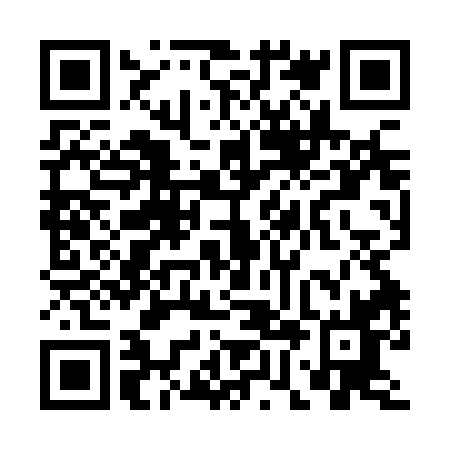 Prayer times for Abdul Salam, PakistanWed 1 May 2024 - Fri 31 May 2024High Latitude Method: Angle Based RulePrayer Calculation Method: University of Islamic SciencesAsar Calculation Method: ShafiPrayer times provided by https://www.salahtimes.comDateDayFajrSunriseDhuhrAsrMaghribIsha1Wed4:205:4812:294:077:108:382Thu4:195:4712:294:067:118:393Fri4:185:4612:294:067:128:404Sat4:165:4512:284:067:128:415Sun4:155:4412:284:067:138:426Mon4:145:4312:284:067:148:437Tue4:135:4312:284:067:148:448Wed4:125:4212:284:067:158:459Thu4:115:4112:284:067:168:4610Fri4:105:4012:284:067:168:4711Sat4:095:4012:284:067:178:4812Sun4:085:3912:284:067:188:4913Mon4:075:3812:284:067:188:5014Tue4:065:3812:284:067:198:5015Wed4:055:3712:284:067:208:5116Thu4:045:3612:284:067:208:5217Fri4:045:3612:284:067:218:5318Sat4:035:3512:284:067:228:5419Sun4:025:3512:284:067:228:5520Mon4:015:3412:284:067:238:5621Tue4:005:3312:284:067:238:5722Wed4:005:3312:284:067:248:5823Thu3:595:3312:294:067:258:5924Fri3:585:3212:294:077:258:5925Sat3:585:3212:294:077:269:0026Sun3:575:3112:294:077:279:0127Mon3:565:3112:294:077:279:0228Tue3:565:3112:294:077:289:0329Wed3:555:3012:294:077:289:0430Thu3:555:3012:294:077:299:0431Fri3:545:3012:294:077:299:05